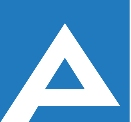 Agenţia Naţională pentru Ocuparea Forţei de MuncăLista candidaţilor admişi la concursul pentru ocuparea funcţiilor publice vacante:Specialist principal în cadrul Direcției ocuparea forței de muncă CăușeniNotă: Persoanele care au depus dosarul de concurs prin e-mail se vor prezenta la data de                         12.02.2021 ora 09:50 cu documentele originale pentru a se verifica veridicitatea actelor depuse, sub sancţiunea respingerii dosarului de concurs (mun. Chișinău,  str. V. Alecsandri 1, etajul VI).Nr. d/oNume, PrenumeComentarii1.Cașciuc AlionaProba scrisă va avea loc la data de 12.02.2021, ora 10:00, sala de ședințe a Agenției Naționale pentru Ocuparea Forței de Muncă,mun. Chișinău, str. Vasile Alecsandri, 1, etajul VI2.Novac ZinaidaProba scrisă va avea loc la data de 12.02.2021, ora 10:00, sala de ședințe a Agenției Naționale pentru Ocuparea Forței de Muncă,mun. Chișinău, str. Vasile Alecsandri, 1, etajul VI